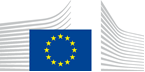 NOTICE OF VACANCY
SECONDED NATIONAL EXPERTS TO THE EUROPEAN COMMISSIONPost identification:(DG-DIR-UNIT)Post identification:(DG-DIR-UNIT)CNECT-H-5Directorate-General:Directorate:Unit:Head of Unit:Email address:Telephone:Directorate-General for Communications Networks, Content and TechnologyDigital Society, Trust and CybersecuritySmart Mobility and LivingEddy Hartogeddy.hartog@ec.europa.eu+32498990084Directorate-General:Directorate:Unit:Head of Unit:Email address:Telephone:Directorate-General for Communications Networks, Content and TechnologyDigital Society, Trust and CybersecuritySmart Mobility and LivingEddy Hartogeddy.hartog@ec.europa.eu+32498990084Directorate-General:Directorate:Unit:Head of Unit:Email address:Telephone:Directorate-General for Communications Networks, Content and TechnologyDigital Society, Trust and CybersecuritySmart Mobility and LivingEddy Hartogeddy.hartog@ec.europa.eu+32498990084Number of available posts:Category:1ADSuggested taking up duty:Suggested initial duration:3rd  quarter 2019  2 year(s)1Place of secondment: Brussels  Luxembourg  Other: ………..
Specificities    With allowances	   COST-FREESpecificitiesThis vacancy notice is also open to   the following EFTA countries :
	 Iceland   Liechtenstein   Norway   Switzerland
	 EFTA-EEA In-Kind agreement
	        (Iceland, Liechtenstein, Norway)
    the following third countries:
    the following intergovernmental organisations: International 
Telecommunications Union (ITU), Organisation for Economic Cooperation and Development (OECD)1Nature of the tasks:Nature of the tasks:The seconded national expert (SNE) will contribute to the work of the unit in the area of connected and automated mobility. (S)he will provide expertise on the technical aspects of connected and automated mobility, in particular in relation to the communication technology in and around the vehicle and the automation technology in and around the vehicle. This would also include the setting of standards and contribution to technical norms in EU legislation.With this technical background the SNE will contribute to the drafting of policy notes, legislation and provide input in the discussions within the Commission and relevant EU and international organisations.Depending on the final outcomes of the discussion on Horizon Europe and the Digital Europe Programme the SNE may be called to work on calls for proposals/tender.The seconded national expert (SNE) will contribute to the work of the unit in the area of connected and automated mobility. (S)he will provide expertise on the technical aspects of connected and automated mobility, in particular in relation to the communication technology in and around the vehicle and the automation technology in and around the vehicle. This would also include the setting of standards and contribution to technical norms in EU legislation.With this technical background the SNE will contribute to the drafting of policy notes, legislation and provide input in the discussions within the Commission and relevant EU and international organisations.Depending on the final outcomes of the discussion on Horizon Europe and the Digital Europe Programme the SNE may be called to work on calls for proposals/tender.2Main qualifications:Main qualifications:a) Eligibility criteriaa) Eligibility criteriaThe following eligibility criteria are to be fulfilled by the candidate in order to be seconded to the Commission. Consequently, the candidate who does not fulfil one of them will be automatically eliminated from the selection process.•	Professional experience : at least three years' experience in administrative, legal, scientific, technical, advisory or supervisory functions which can be regarded as equivalent to those of function groups AD;•	Seniority : at least one year by your employer, that is having worked for an eligible employer (as described in Art. 1 of the SNE decision) on a permanent or contract basis for at least 12 months before the secondment;•	Linguistic skills: thorough knowledge of one of the EU languages and a satisfactory knowledge of another EU language to the extent necessary for the performance of the duties. An SNE from a non-member country must produce evidence of a thorough knowledge of one EU language necessary for the performance of his duties.The following eligibility criteria are to be fulfilled by the candidate in order to be seconded to the Commission. Consequently, the candidate who does not fulfil one of them will be automatically eliminated from the selection process.•	Professional experience : at least three years' experience in administrative, legal, scientific, technical, advisory or supervisory functions which can be regarded as equivalent to those of function groups AD;•	Seniority : at least one year by your employer, that is having worked for an eligible employer (as described in Art. 1 of the SNE decision) on a permanent or contract basis for at least 12 months before the secondment;•	Linguistic skills: thorough knowledge of one of the EU languages and a satisfactory knowledge of another EU language to the extent necessary for the performance of the duties. An SNE from a non-member country must produce evidence of a thorough knowledge of one EU language necessary for the performance of his duties.b)	Selection criteriab)	Selection criteria	Diploma:	- university degree or	- professional training or professional experience of an equivalent level	in the field(s) of mechanical and/or telecommunications engineering.              	Diploma:	- university degree or	- professional training or professional experience of an equivalent level	in the field(s) of mechanical and/or telecommunications engineering.              	Professional experience: work for a government administration or road authority (at national, regional or local level) or having otherwise been involved in smart mobility solutions.	Professional experience: work for a government administration or road authority (at national, regional or local level) or having otherwise been involved in smart mobility solutions.	Language(s) necessary for the performance of duties: Fluent English (written and spoken); Passive French;	Language(s) necessary for the performance of duties: Fluent English (written and spoken); Passive French;3Submission of applications and selection procedureSubmission of applications and selection procedureCandidates should send their application according to the Europass CV format (http://europass.cedefop.europa.eu/en/documents/curriculum-vitae) in English, French or German only to the Permanent Representation / Diplomatic Mission to the EU of their country, which will forward the applications to the competent services of the Commission within the deadline fixed by the latter. Not respecting this procedure or deadlines will automatically invalidate the application.Candidates are required not to add other documents (such as copy of passport, copy of degrees or certificate of professional experience, etc). If necessary, these will be requested at a later stage. Candidates should send their application according to the Europass CV format (http://europass.cedefop.europa.eu/en/documents/curriculum-vitae) in English, French or German only to the Permanent Representation / Diplomatic Mission to the EU of their country, which will forward the applications to the competent services of the Commission within the deadline fixed by the latter. Not respecting this procedure or deadlines will automatically invalidate the application.Candidates are required not to add other documents (such as copy of passport, copy of degrees or certificate of professional experience, etc). If necessary, these will be requested at a later stage. Candidates will be informed of the follow-up of their application by the unit concerned.Candidates will be informed of the follow-up of their application by the unit concerned.4Conditions of the secondmentConditions of the secondmentThe secondment will be governed by the Commission Decision C(2008)6866 of 12/11/2008 laying down rules on the secondment to the Commission of national experts and national experts in professional training (SNE Decision). This decision is available on http://ec.europa.eu/civil_service/job/sne/index_en.htm.The SNE will remain employed and remunerated by his/her employer during the secondment. He/she will equally remain covered by the national social security. Unless for cost-free SNEs, allowances may be granted by the Commission to SNEs fulfilling the conditions provided for in Art. 17 of the SNE decision. During the secondment, SNEs are subject to confidentiality, loyalty and absence of conflict of interest obligations, as provided for in Art. 6 and 7 of the SNE Decision.If any document is inexact, incomplete or missing, the secondment may be cancelled.The secondment will be governed by the Commission Decision C(2008)6866 of 12/11/2008 laying down rules on the secondment to the Commission of national experts and national experts in professional training (SNE Decision). This decision is available on http://ec.europa.eu/civil_service/job/sne/index_en.htm.The SNE will remain employed and remunerated by his/her employer during the secondment. He/she will equally remain covered by the national social security. Unless for cost-free SNEs, allowances may be granted by the Commission to SNEs fulfilling the conditions provided for in Art. 17 of the SNE decision. During the secondment, SNEs are subject to confidentiality, loyalty and absence of conflict of interest obligations, as provided for in Art. 6 and 7 of the SNE Decision.If any document is inexact, incomplete or missing, the secondment may be cancelled.5Processing of personal dataProcessing of personal data
The selection, secondment and termination of the secondment of a national expert requires the Commission (the competent services of DG HR, DG BUDG, PMO and the DG concerned) to process personal data concerning the person to be seconded, under the responsibility of the Head of Unit of DG HR.B4. The data processing is subject to the SNE Decision as well as the Regulation (EC) No 45/2001 of the European Parliament and of the Council of 18 December 2000 on the protection of individuals with regard to the processing of personal data by the Community institutions and bodies and on the free movement of such data.Data is kept by the competent services for 10 years after the secondment (2 years for not selected or not seconded experts).Data subjects may exercise their right of access to data concerning them and the right to rectify such data by applying to the controller, in accordance with Article 13 of the Regulation on the processing of personal data. The candidate may send complaints to the European Data Protection Supervisor edps@edps.europa.eu.To the attention of candidates from third countries: your personal data can be used for necessary checks. More information is available on https://ec.europa.eu/info/departments/human-resources-and-security_en 
The selection, secondment and termination of the secondment of a national expert requires the Commission (the competent services of DG HR, DG BUDG, PMO and the DG concerned) to process personal data concerning the person to be seconded, under the responsibility of the Head of Unit of DG HR.B4. The data processing is subject to the SNE Decision as well as the Regulation (EC) No 45/2001 of the European Parliament and of the Council of 18 December 2000 on the protection of individuals with regard to the processing of personal data by the Community institutions and bodies and on the free movement of such data.Data is kept by the competent services for 10 years after the secondment (2 years for not selected or not seconded experts).Data subjects may exercise their right of access to data concerning them and the right to rectify such data by applying to the controller, in accordance with Article 13 of the Regulation on the processing of personal data. The candidate may send complaints to the European Data Protection Supervisor edps@edps.europa.eu.To the attention of candidates from third countries: your personal data can be used for necessary checks. More information is available on https://ec.europa.eu/info/departments/human-resources-and-security_en Information on data protection for candidates to a JRC post is available on: http://ec.europa.eu/dgs/jrc/index.cfm?id=6270.Information on data protection for candidates to a JRC post is available on: http://ec.europa.eu/dgs/jrc/index.cfm?id=6270.